INSERIR QUESTIONÁRIO PARA ASSINATURA NO PBDOCA seguir serão apresentadas as instruções para inserção de questionários para assinatura dos auditores no sistema PBDOC1. SALVAR QUESTIONÁRIO NO FORMATO PDFO questionário elaborado em formato Word deverá ser salvo em formato PDF para inserção no PBDOC2. INSERIR QUESTIONÁRIO NO PBDOCNa página inicial do PBDOC:Clicar em 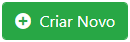 Selecionar Modelo: Documento Externo CapturadoTipo Documental: 06.01.10.01Assunto: Digitar o nome do documento. p. ex: “Questionário – Ordem de Serviço nº XXX/202X”Nota: sempre utilizar o padrão de redação do texto do exemplo acima para facilitar a busca futura do documento no PBDOCSelecionar o arquivo do questionário salvo como PDF em  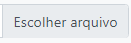 Caso a equipe de auditoria seja composta de:Apenas um auditor: Clicar em 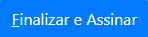 Na nova tela, clicar em 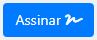 Inserir sua senha de acesso no PBDOC para finalizar a assinatura em 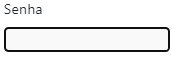 Clicar em 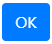 Questionário foi inserido no PBDOC. Não precisar executar as ações da seção 2 deste documento. Providenciar a tramitação do questionário para a GEADois ou mais auditores:Clicar em 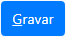 Executar ações da seção 2 a seguir2. DEFINIR PESSOAS QUE IRÃO ASSINAR O QUESTIONÁRIONota: O questionário elaborado deverá ser assinado apenas pelos auditores. Não é necessária assinatura dos gerentes.Clicar em 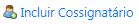 Digitar nome (ou parte do nome) da pessoa que irá assinar na caixa  e, em seguida, clicar em para selecionar a pessoa que irá assinar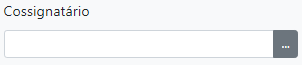 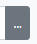 Para incluir as demais pessoas que irão assinar o questionário basta repetir os dois passos acimaNota: o auditor que estiver como responsável por incluir o questionário no PBDOC não precisará se incluir como cossignatário, pois terá que assinar o questionário obrigatoriamenteApós incluir todas as pessoas que assinarão o questionário, o auditor que que estiver incluindo o questionário deverá assiná-la em 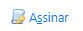 O auditor responsável deverá informar para o restante da equipe de auditoria o número de documento gerado no PBDOC (p.ex: “CGE-CAP-2023/00154”) referente ao questionárioO auditor responsável deverá aguardar a assinatura dos demais auditores. Após a conclusão das assinaturas, o auditor responsável deverá tramitar o questionário para a GEA